Câmara Municipal de Congonhinhas    Rua: Oscar Pereira de Camargo, 396 – Centro – Fone: (43) 3554.1361- Cep: .86.320-000 – Congonhinhas – Pr.19ª REUNIÃO ORDINÁRIA A SER REALIZADA EM 14/06/2022.                                  PAUTA DO DIA:PROJETOS DE LEI EM APRECIAÇÃO:Projeto de Lei nº 027/2022, que dispõe sobre a Abertura de Crédito Adicional Especial para o custeio despesas atinentes à contratação de serviços relacionados à Tecnologia da Informação e Comunicação – TIC, e dá outras providências;Projeto de Lei nº 021/2022, que dispõe sobre a Lei de Diretrizes Orçamentária para elaboração da Lei Orçamentária do exercício de 2023, e dá outras providências;Projeto de Lei nº 025/2022, que dispõe sobre a criação do cargo de Diretor Administrativo da Secretaria Municipal de Saúde, provimento em comissão, e dá outras providências.OFÍCIOS/INDICAÇÕES:PEDIDOS DO VEREADOR LUCIMAR ANGELO DE LIMA:1- Indica ao setor responsável, para assim que for possível cascalhar o trecho da estrada de acesso ao Banco da Terra da Fazenda Congonhinhas, o referido trecho é na subida e na descida da estrada que dá acesso pelo Rodovia PR-160;2- Indica ao setor competente, para que o mais breve possível, coloque cascalho na entrada de acesso ao pátio externo da Integrada Cooperativa Agroindustrial;3- Indica ao setor responsável, para que veja a possibilidade de cascalhar os locais mais críticos dentro do Banco da Terra da Fazenda Congonhinhas, principalmente nos locais onde produtores de hortaliças depende de boas condições da estrada para escoar sua produção;4- Solicita o envio de ofício para o Sr. Prefeito, para que mesmo sendo provisório instalar redutor de velocidade (lombada) na Avenida Manoel Ribas em frente a M. H. Auto Elétrica do Sr. Adônis;PEDIDO DO VEREADOR CHELSE MARCOLINO SIMÕES:1- Indica seja feito a manutenção em estradas da Região: sendo Patrimônio do Imbaú, Patrimônio do Vaz, Assentamento Santa Rita, Estradas de Aviários, Bairro do Areião e Santa Terezinha; 2- Indica que seja dado continuidade nos serviços de substituição de lâmpadas de Led em todo o Município, compreendendo Sede, Patrimônios e Distritos;3-Indica criação de acompanhamento online de documentos protocolados na Prefeitura;4- Indica ao Executivo, que seja acatada a indicação de Projeto de Lei com a súmula: Dispõe sobre a obrigatoriedade de rastreamento por satélite dos veículos da frota pública municipal e dá outras disposições.PEDIDO DO VEREADOR CLEILSON DA SILVA:1- Solicita informações por parte do Sr. Prefeito, a respeito da contratação de Orientador Social para o Departamento de Assistência Social, Psicólogo e Assistente Social para a Educação, reforçando pedido já realizado anteriormente;2- Solicita ao Sr. Prefeito, que veja a possibilidade da criação de cargo de Assistente Social para área da Saúde.PEDIDO DO VEREADOR EVERTON CARLOS MACHADO:1-Indica ao setor competente, para que seja vista a possibilidade de fazer manutenção na estrada que dá acesso a propriedade do senhor Santilho e também na estrada do senhor Benedito dos Santos Gonçalves ( Dito Bibiano).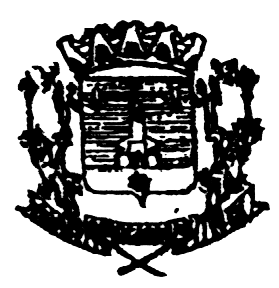 